                                                                                                                         УтверждаюДиректор  МБУК ЦБС г. КулебакиТ.Н. Щукина                                                                                                                                      «07» декабря 2020 г. 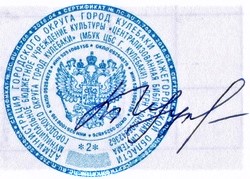 ПОЛОЖЕНИЕо сетевой акции «Праздник на старой фотографии»Настоящее Положение определяет порядок организации и проведения сетевой акции «Праздник на старой фотографии» (далее акция).1. Цели и задачи:1.1. Сохранение и укрепление традиций, связанных с подготовкой и проведением новогодних праздников.1.2. Задачи:-привлечь внимание широкой общественности к восприятию фотографии как искусства, доступного каждому;-заострить внимание на вещах, которым в повседневной жизни мы обычно не придаем значения;-рассказать о некоторых важных традициях прошлого посредством фотографии.2. Организатор Акции:2.1. Организатором акции является Центральная библиотека МБУК ЦБС г. Кулебаки.3. Участники Акции:3.1. Участниками акции могут стать все желающие вне зависимости от возраста.Один участник может представить неограниченное количество работ, как от своего лица, так и от имени учреждения.4. Сроки проведения Акции:4.1. Акция проводится с 7 декабря по 27 декабря 2020 года.5. Порядок проведения акции:5.2 Для участия в акции необходимо разместить на своей странице в социальных сетях ВКонтакте, Одноклассниках или Инстаграм ретро - фотографию новогодних праздников (фото должно быть сделано не позднее 1990 года) под хештегом #Праздник_на_старой_фотографии_ЦентральнаяБиблиотека_КулебакиК странице участника Акции должен быть открытый доступ.5.3 Все участники получат электронный сертификат.5.4	Участники по желанию могут способствовать распространению публикаций акции (с помощью лайков, репостов, комментариев и т.п).5.5 Телефоны для справок: 8(83176)5-69-93Электронный адрес: biblioteka2007@rambler.ruКоординатор акции: Вера Михайловна Чегурова, библиотекарь отдела обслуживания.6.Организаторы оставляют за собой право использовать фотоматериалы, полученные в ходе фотоконкурса, по своему усмотрению.